							Email: vetphysionancy@outlook.com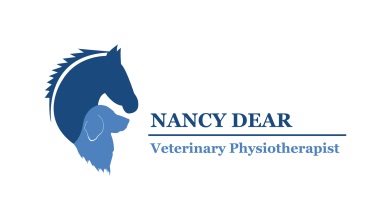 							Mobile: 07795163445Veterinary Referral Form for PhysiotherapyClient DetailsPatient DetailsMedical History	DeclarationThe above named animal is under my care and in my professional opinion the physiotherapy treatment is suitable for them. I understand, with this referral, that I am not responsible for any physiotherapy treatment given and the professional indemnity insurance for this is the responsibility of the physiotherapist. Nancy Dear- Veterinary Physiotherapist will issue a report following the initial consultation and at the end of the treatment course. Please indicate how you would like to receive these reports:Email				Post Please return the completed form via email- vetphysionancy@outlook.comPlease use the space below for any further information or requirements for physiotherapyNameAddressTelephoneEmailNameSex/NeuteredSpeciesAge BreedVaccination StatusTemperamentCurrent ProblemCurrent MedicationsPre-existing ConditionsSignature of Veterinary SurgeonName of Veterinary SurgeonDateName and Address of PracticeTelephoneEmail